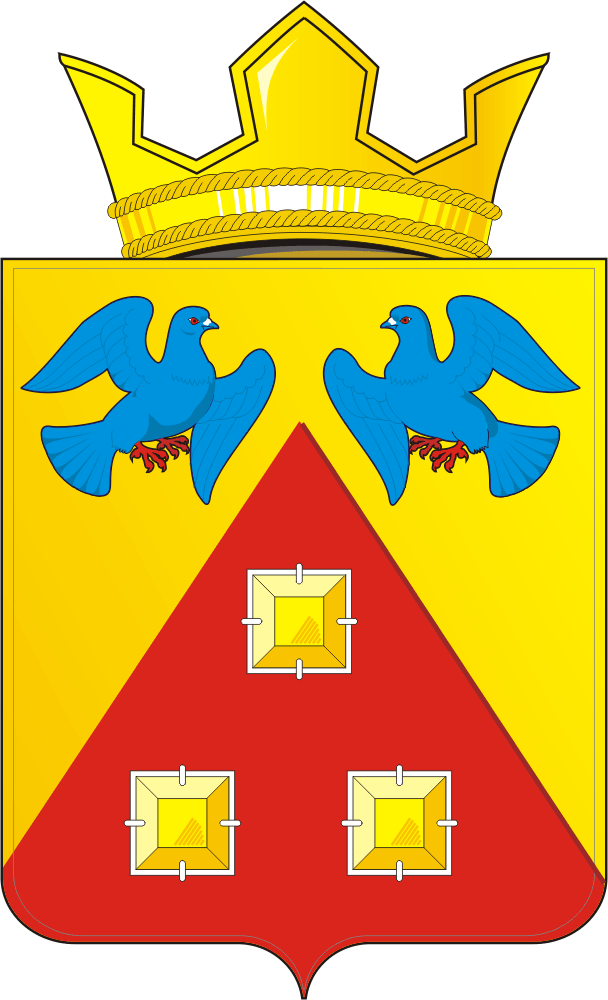 КОНТРОЛЬНО – СЧЕТНЫЙ  ОРГАН«СЧЕТНАЯ ПАЛАТА»МУНИЦИПАЛЬНОГО  ОБРАЗОВАНИЯ САРАКТАШСКИЙ  ПОССОВЕТ  САРАКТАШСКОГО РАЙОНА ОРЕНБУРГСКОЙ ОБЛАСТИ462100, Оренбургская область, п.Саракташ, ул.Свердлова/Депутатская, 5/5, тел. (35333) 6-11-97 E-mail: lan-ksp@mail.ru_______________________________________________            « 08 » апреля 2021 г.                                                                                                   № 2    Заключениепо результатам проведения внешней проверки годового отчета об исполнении бюджета муниципального образования Саракташский поссовет   Саракташского района Оренбургской области за 2020 год           Основание для проведения проверки: ст. 264.4 Бюджетного кодекса Российской Федерации, ст.49 Положения о бюджетном процессе в муниципальном образовании Саракташский поссовет Саракташского района Оренбургской области, утвержденного решением Совета депутатов муниципального образования Саракташский поссовет  от 28.11.2016 №95, ст. 8 Положения о контрольно–счетном  органе «Счетная палата» муниципального образования Саракташский поссовет Саракташского района Оренбургской области, утвержденного решением Совета депутатов муниципального образования Саракташский поссовет от 26.11.2015 года №29, пункт 2.1. плана работы Счетной палаты на 2021 год, утвержденного распоряжением председателя контрольно-счетного органа «Счетная палата» муниципального образования Саракташский поссовет от 24.12.2020г. №4-р, Распоряжение председателя Счетной палаты «О проведении внешней проверки годового отчета об исполнении бюджета муниципального образования Саракташский поссовет Саракташского района Оренбургской области за 2020 год» от 26.03.2021г. №2-рЦель проверки: проверка соблюдения единого порядка составления бюджетной отчетности муниципального образования; анализ показателей годового отчета об исполнении местного бюджета; подготовка заключения Счетной палаты на отчет об исполнении местного бюджета за 2020 год.        Объект проверки: Администрация муниципального образования Саракташский поссовет.        Предмет проверки: годовая бюджетная отчётность администрации муниципального образования Саракташский поссовет Саракташского района Оренбургской области за 2020 год.        Руководитель и исполнитель: председатель контрольно-счетного органа «Счетная палата» муниципального образования Саракташский поссовет Никонова Л.А.        Сроки проведения проверки: с 26.03.2021г. по 08.04.2021г.        Ответственными должностными лицами в проверяемом периоде являлись: глава муниципального образования Саракташский поссовет Саракташского района Оренбургской области – Докучаев Александр Николаевич;        ведущий специалист-бухгалтер администрации муниципального образования Саракташский поссовет Саракташского района Оренбургской области - Чучкалова Людмила Владимировна.  Перечень законодательных и других нормативных правовых актов:Бюджетный кодекс Российской Федерации (далее БК РФ);Федеральный закон от 06.12.2011 №402-ФЗ «О бухгалтерском учете»;Приказ Минфина России от 28.12.2010 №191н «Об утверждении Инструкции о порядке составления и представления годовой, квартальной и месячной отчетности об исполнении бюджетов бюджетной системы Российской Федерации (далее Инструкция 191н);Приказ Минфина РФ от 1 декабря 2010г. №157н «Об утверждении Единого плана счетов бухгалтерского учета для органов государственной власти (государственных органов), органов местного самоуправления, органов управления государственными внебюджетными фондами, государственных академий наук, государственных (муниципальных) учреждений и Инструкции по его применению»;Приказ Минфина России от 06.12.2010 №162н «Об утверждении Плана счетов бюджетного учета и Инструкции по его применению»;Приказ Минфина России от 06.06.2019 № 85н « О порядке формирования и применения кодов бюджетной классификации Российской Федерации, их структуре и принципах назначения»;Решение Совета депутатов муниципального образования Саракташский поссовет от 28.11.2016г. №95 «Об утверждении Положения о бюджетном процессе в муниципальном образовании Саракташский поссовет Саракташского района Оренбургской области» (далее – Положение о бюджетном процессе);        Решение Совета депутатов муниципального образования Саракташский поссовет от 20.12.2019г. №277 «О бюджете муниципального образования Саракташский поссовет на 2020 год и на плановый период 2021 и 2022 годов», с учетом последующих изменений (далее – Решение о бюджете).1. Внешняя проверка годовой бюджетной отчетности за 2020 год.1.1. Анализ отчетности по составу, содержанию, прозрачности и информативности показателей.Годовая бюджетная отчетность муниципального образования Саракташский поссовет за 2020 год представлена ведущим специалистом-бухгалтером администрации муниципального образования Саракташский поссовет в контрольно-счетный орган «Счетная палата» муниципального образования Саракташский поссовет (далее – Счетная палата) в соответствии со ст. 49 Положения о бюджетном процессе в срок, не позднее 01 апреля.Бюджетная отчетность, представленная сопроводительным письмом от 26.03.2021г. исх. №468 соответствует перечню форм, установленному для главного распорядителя бюджетных средств подпунктом 11.1 Инструкции о порядке составления и представления годовой, квартальной и месячной отчетности об исполнении бюджетов бюджетной системы РФ, утвержденной приказом Минфина РФ от 28.12.2010 года №191н (далее – Инструкция №191н):- Баланс главного распорядителя, распорядителя, получателя бюджетных средств, главного администратора, администратора источников финансирования дефицита бюджета, главного администратора, администратора доходов бюджета (ф. 0503130);- Справка по заключению счетов бюджетного учета отчетного финансового года (ф. 0503110);- Отчет о движении денежных средств (ф.0503123);- Отчет об исполнении бюджета главного распорядителя, распорядителя, получателя бюджетных средств, главного администратора, администратора источников финансирования дефицита бюджета, главного администратора, администратора доходов бюджета (ф. 0503127);- Отчет о принятых бюджетных обязательствах (ф.0503128);- Отчет о финансовых результатах деятельности (ф. 0503121);- Справка по консолидируемым расчетам (ф. 0503125);- Пояснительная записка (ф. 0503160).Пояснительная записка (ф. 0503160), включающая:        Таблица №3 «Сведения об исполнении текстовых статей закона (решения) о бюджете»;         Таблица №4 «Сведения об основных положениях учетной политики»;        Сведения о количестве подведомственных участников бюджетного процесса, учреждений и государственных (муниципальных) унитарных предприятий (ф. 0503161);        Сведения об исполнении бюджета (ф. 0503164);        Сведения о движении нефинансовых активов (ф. 0503168);        Сведения по дебиторской и кредиторской задолженности (ф. 0503169);        Сведения о финансовых вложениях получателя бюджетных средств, администратора источников финансирования дефицита бюджета (ф. 0503171);        Сведения о государственном (муниципальном) долге, предоставленных бюджетных кредитах (ф. 0503172);        Сведения об изменении остатков валюты баланса (ф. 0503173);        Сведения о принятых и неисполненных обязательствах получателя бюджетных средств (ф. 0503175);        Сведения об остатках денежных средств на счетах получателя бюджетных средств (ф. 0503178);        Сведения о вложениях в объекты недвижимого имущества, объектах незавершенного строительства (ф. 0503190).        Бюджетная отчетность представлена к проверке на бумажном носителе, сброшюрована, пронумерована, с оглавлением, что соответствует требованиям п. 4 Инструкции 191н.          Формы представленной бюджетной отчетности подписаны главой администрации Саракташского поссовета и ведущим специалистом-бухгалтером. Отчетность составлена нарастающим итогом с начала года в рублях с точностью до второго десятичного знака после запятой, что соответствует требованиям, предъявляемым п.9 Инструкции 191н.         Отдельные показатели, сформировавшиеся в бюджетном учете с отрицательным значением, отражены в бюджетной отчетности со знаком "минус", что соответствует требованиям, предъявляемым п.8 Инструкции 191н. В соответствии с п.7 Инструкции 191н, Приказа Минфина РФ от 13.06.1995 №49 «Об утверждении Методических указаний по инвентаризации имущества и финансовых обязательств» в целях составления годовой бюджетной отчетности проводится инвентаризация активов и обязательств в порядке, установленном экономическим субъектом в рамках формирования его учетной политики, в ходе которой проверяются и документально подтверждаются их наличие, состояние и оценка. Инвентаризация проведена в соответствии с распоряжением администрации МО Саракташский поссовет от 26.11.2020г. №53-р «О проведении инвентаризации  материальных ценностей». В нарушение п. 7 Инструкции 191н инвентаризация обязательств перед составлением годовой бюджетной отчетности не проведена.        В составе годового отчета представлена Справка по заключению счетов бюджетного учета отчетного финансового года (ф. 0503110), сформированная в разрезе бюджетной деятельности, которая отражает обороты по счетам бюджетного учета, подлежащим закрытию по завершении отчетного финансового года.  Согласно п.44 Инструкции 191н ф.0503110 к Балансу (ф.0503130) отражены операции по кассовым расходам по счету 1 304 05 000 и доходам по счету 1 210 02 000.Отчет об исполнении бюджета главного распорядителя, распорядителя, получателя бюджетных средств, главного администратора, администратора источников финансирования дефицита бюджета, главного администратора, администратора доходов бюджета (ф.0503127) отражает годовые показатели, характеризующие выполнение годовых утвержденных назначений на 2020 год по доходам, расходам и источникам финансирования дефицита бюджета. В разделе 1 «Доходы бюджета» в графе 4 содержатся утвержденные на финансовый год плановые показатели в размере  112 293 731,74 рублей, в графе 5, графе 8 отражены данные по кассовым поступлениям, исполнены в сумме 108 158 522,86 рублей. В графе 9 содержатся неисполненные назначения по доходам.                                                   В раздел 2 «Расходы бюджета»  в графе 4 содержатся утвержденные бюджетные назначения в сумме 112 782 109,18 рублей, в графе 5 отражена общая сумма утвержденных (доведенных лимитов) сумма которых сложилась в размере 11 782 109,18 рублей, в графе 6 и 9 отражены данные по кассовым расходам за 2020 год, сумма исполнения составила 107 778 475,80 рублей. В графе 10,11 содержатся неисполненные назначения в размере 5 003 633,38 рублей.По строке 450 отражен результат исполнения бюджета, который за 2020 год выполнен с профицитом и составил 380 047,06 рублей. Счетной палатой проведена контрольная проверка соответствия показателей Отчета (форм 0503127 и 0503128). Расхождений не установлено.В Балансе главного распорядителя, распорядителя, получателя бюджетных средств, главного администратора, администратора источников финансирования дефицита бюджета, главного администратора, администратора доходов бюджета  (ф.0503130) отражены показатели бюджетной деятельности, средства во временном распоряжении, данные о стоимости  активов, обязательств, финансовом результате на начало и на конец финансового года, с учетом заключительных оборотов по счетам бюджетного учета.По данным I раздела Баланса (ф. 0503130) на 01.01.2021 года нефинансовые активы, в размере 316 989 052,92 рублей, состоят из числящихся по бюджетному учету основных средств (балансовая стоимость) – 9 292 888,01 рублей, амортизации основных средств – 6 108 980,54 рублей, остаточной стоимости, которая составляет 3 183 907,47 рублей, остаточной стоимости непроизведенных активов – 2 120 571,78 рублей, материальных запасов – 2 907 150,90 рублей, вложений в нефинансовые активы – 10 459 879,66 рублей, нефинансовых активов имущества казны остаточной стоимостью – 298 312 973,37 рублей, расходов будущих периодов – 4 569,74 рублей.        Проверкой взаимосвязанных показателей в  разделе I Баланса (ф. 0503130) и Сведений о движении нефинансовых активов (ф. 0503168) установлено соответствие показателей в части отражения сумм балансовой стоимости, амортизации и остаточной стоимости движимого и недвижимого имущества. Во II разделе Баланса (ф.0503130) финансовые активы итоговый показатель составил на начало года 54 702 443,94 рублей, на конец года 92 082 163,97 рублей. Финансовые вложения на конец года составили – 287 500,00 рублей, расчеты по доходам – 91 742 733,34 рублей, расчеты по выплатам – 51 930,63 рублей.        При проверке контрольных соотношений со сведениями по дебиторской задолженности (ф.0503169) расхождений не выявлено. Дебиторская задолженность на 01.01.2021 года составляет 91 794 663,97 рублей, в том числе просроченная – 5 010 808,34 рублей.  Баланс актива на 01.01.2021г. составил – 409 071 216,86 рублей.        Итоговый показатель по бюджетной деятельности III раздела пассива Баланса «Обязательства» сформирован на 01.01.2020 года в размере 59 475 995,52  рублей. На 01.01.2021 года итог по разделу составляет 96 157 237,02 рублей: из них расчеты по выплатам – 757 935,63 рублей, расчеты по доходам в размере 7 362 724,44 рублей, доходы будущих периодов – 86 731 925,00 рублей, резервы предстоящих расходов – 1 304 651,96 рублей. При проверке контрольных соотношений со сведениями по кредиторской задолженности (ф.0503169) расхождений не выявлено. Кредиторская задолженность на 01.01.2021г. составляет 8 120 660,07 рублей, в том числе просроченная отсутствует.Раздел IV Баланса содержит сведения  о финансовом результате прошлых отчетных периодов, размер которого на 01.01.2020 г. составлял 257 058 081,23 рублей, на конец финансового года  составил 312 913 979,87 рублей.Баланс пассива составил – 409 071 216,89 рублей.        Итоговый показатель Баланса на начало отчетного года составлял 316 534 076,75 рублей, на конец года составил 409 071 216,89 рублей.Справка о наличии имущества и обязательств на забалансовых счетах содержит следующие  показатели на 01.01.2021 год:-  имущество, полученное в пользование на сумму 22 512,00 рублей;- сомнительная задолженность  на сумму 48 485,59 рублей;- основные средства в эксплуатации на сумму 1 905 994,97 рублей;- имущество, переданное в аренду на сумму 67 996 689,90 рублей.        Отчет о финансовых результатах деятельности (ф. 0503121) содержит данные о финансовых результатах деятельности в разрезе кодов КОСГУ по состоянию на 1 января года, следующего за отчетным.Согласно представленному отчету (ф.0503121) доходы в отчетном периоде сложились в размере – 146 842 551,69 рублей, из них: - налоговые доходы – 47 579 265,40 рублей; - доходы от оказания платных услуг (работ) – 9 436,21 рублей; - штрафы, пени, неустойки, возмещения ущерба  – 82 451,90 рублей; - безвозмездные денежные поступления текущего характера – 34 332 843,19 рублей; - безвозмездные денежные поступления капитального характера – 27 515 076,67 рублей; - доходы от операций с активами – 45 815,06 рублей со знаком «минус»;        - безвозмездные неденежные поступления в сектор государственного управления  – 37 369 293,38 рублей. Расходы за отчетный период составили – 90 606 605,99 рублей и сложились из расходов на: - оплату труда и начисления на выплаты по оплате труда – 7 494 695,56 рублей; - оплата работ, услуг – 38 947 248,80 рублей;- безвозмездные перечисления другим бюджетам бюджетной системы РФ – 27 705 100,00 рублей; - социальное обеспечение – 27 789,94 рублей;- расходы по операциям с активами – 2 144 655,29 рублей;- безвозмездные перечисления капитального характера организациям – 12 868 466,93 рублей;- прочие расходы – 1 418 649,47 рублей.Чистый операционный результат сложился в размере – 56 235 945,70 рублей за счет операций с нефинансовыми активами в размере 55 157 420,11 рублей и операций с финансовыми активами и обязательствами в размере 1 078 525,59  рублей. Отчет о движении денежных средств (ф. 0503123) отражает данные по кассовым поступлениям и кассовым выбытиям по счетам бюджетов в разрезе кодов классификации операций сектора государственного управления, а также изменение остатков средств. Отчет составлен на 1 января 2021 года, показатели отражены по бюджетной деятельности, с распределением по четырем разделам: «Поступления», «Выбытия», «Изменение остатков средств» и «Аналитическая информация по выбытиям». В разделе «Поступления» отражены доходы бюджета в размере 108 158 522,86 рублей, в разделе «Выбытия» отражены расходы бюджета в размере 107 778 475,80 рублей, в разделе «Изменение остатков средств» отражена разница между доходами и расходами бюджета по строке 4000 в размере 380 047,06 рублей со знаком «-», в разделе «Аналитическая информация по выбытиям» отражены расходы бюджета в размере 107 778 475,80 рублей, детализированные по аналитическим кодам бюджетной классификации.Справка по консолидируемым расчетам (ф.0503125) составлена для определения взаимосвязанных показателей в части денежных и неденежных расчетов, подлежащих исключению при формировании консолидированных форм бюджетной отчетности. Документ сформирован нарастающим итогом по состоянию на 01.01.2021г. Согласно требованиям пунктов 25, 26 Инструкции №191н ф.0503125 составлена раздельно по каждому коду счета, перечисленному в пунктах 23, 24 Инструкции № 191н, по бюджетной деятельности. В Отчете о бюджетных обязательствах (ф.0503128) итоговые показатели графы 4 «Утверждено бюджетных ассигнований» и графы 5 «Утверждено лимитов бюджетных обязательств» составляют 112 782 109,18 рублей, что соответствует аналогичным показателям, содержащимся в графе 4 «Утвержденные бюджетные назначения» отчета ф.0503117 «Отчет об исполнении бюджета». Показатели графы 6 «Принимаемые обязательства» отсутствуют. «Принятые бюджетные обязательства всего» графа 7 составляют 107 778 475,80 рублей, из них «с применением конкурентных способов»  графа 8 – 38 931 520,83 рублей. «Денежные обязательства» графа 9 – 107 778 475,80 рублей, показатели графы 10 «Исполнено денежных обязательств» соответствуют аналогичному показателю, содержащемуся в графе 5 «Исполнено» отчета ф.0503117 и составляют 107 778 475,80 рублей. Показатели графы 11 «Не исполнено принятых бюджетных обязательств» и графы 12 «Не исполнено принятых денежных обязательств» отсутствуют. Пояснительная записка (ф.0503160) содержит текстовую часть, таблицы, которые характеризуют финансово-хозяйственную деятельность в течение отчетного финансового года и составлена в соответствии с требованиями пунктов 151-159 Инструкции 191н, представлена в разрезе пяти разделов: «Организационная структура субъекта бюджетной отчетности», «Результаты деятельности субъекта бюджетной отчетности», «Результаты деятельности субъекта бюджетной отчетности», «Анализ показателей бухгалтерской отчетности субъекта  бюджетной отчетности, «Прочие вопросы деятельности субъекта бюджетной отчетности».Раздел 1 «Организационная структура субъекта бюджетной отчетности»        В соответствии с п.153 Инструкции 191н в данном  разделе не представлена Таблица №1 «Сведения об основных направлениях деятельности», главные распорядители бюджетных средств данную таблицу не составляют и не представляют. В текстовой части данного раздела информация представлена.         В соответствии с представленной информацией  ф.0503161 «Сведения о количестве подведомственных участников бюджетного процесса, учреждений и государственных (муниципальных) унитарных предприятий»  на начало и конец 2020 года администрация муниципального образования Саракташский поссовет  выступает в качестве главного распорядителя бюджетных средств (стр.050, 051).Количество муниципальных унитарных предприятий на 01.01.2021 года – 1 (стр.060).  Раздел 2 «Результаты деятельности субъекта бюджетной отчетности»Отражена информация о техническом состоянии, эффективности использования, обеспеченности основными фондами; об основных мероприятиях по улучшению состояния и сохранности основных средств; характеристика комплектности. 
Раздел 3 «Анализ отчета об исполнении бюджета субъектом бюджетной отчетности»        Таблица N3 «Сведения об исполнении текстовых статей закона (решения) о бюджете» представлена в составе годовой бюджетной отчетности согласно п.152 Инструкции 191н.       
        В сведениях об исполнении бюджета (ф.  0503164) отражены обобщенные данные о результатах исполнения бюджета  главного распорядителя бюджетных средств на основании данных отчета ф.0503127 согласно п.163 Инструкции 191н. Расхождений  по контрольным соотношениям к показателям бюджетной отчетности главного распорядителя бюджетных средств не выявлено. Доходы бюджета исполнены на 96,32% или 108 158 522,86 рублей, расходы бюджета исполнены на 95,56% или 107 778 475,80 рублей от утвержденных бюджетных назначений. В отчете указаны причины отклонений от планового процента исполнения по кодам видов доходов, целевых статей расходов. Форма 0503166 «Сведения об исполнении мероприятий в рамках целевых программ», ф.0503167 «Сведения о целевых иностранных кредитах» не представлены, так как содержат нулевые значения, согласно п.8 Инструкции 191н, данная информация отражена в пояснительной записке.  Раздел 4 «Анализ показателей бухгалтерской отчетности субъектабюджетной отчетности»В Сведениях о движении нефинансовых активов (ф.0503168) по бюджетной деятельности отражены данные по видам нефинансовых активов (основные средства, нематериальные активы, непроизведенные активы и материальные запасы). За отчетный период произошло уменьшение основных средств на сумму 1 033 405,67 рублей, которое сложилось за счет поступления на сумму 1 567 396,67 рублей и выбытия на сумму 533 991,00 рублей. Остаточная стоимость на 01.01.2021г. составила 9 292 888,01 рублей. Остаток  материальных запасов увеличился на сумму 540 009,72 рублей за счет поступления на сумму 2 197 262,67 рублей и выбытия на сумму 1 657 252,95 рублей и составил 2 907 150,90 рублей. Непроизведенные активы в течение года уменьшились на 1 755 053,82 рублей и на конец отчетного периода отражены в сумме 2 120 571,78 рублей. Нефинансовые активы, составляющие имущество казны с начало года представлены следующим образом:- стоимость недвижимого имущества увеличилась за 2020 год на 18 115 037,79 рублей, в том числе за счет поступления на сумму 52 116 159,33 рублей и выбытия на 34 001 121,54 рублей. Остаточная стоимость на 01.01.2021г. составляет 100 080 791,17 рублей; - стоимость движимого имущества уменьшилась на 4 000 000,00 рублей. Остаточная стоимость на 01.01.2021г. составила 8 408 990,84 рублей. - непроизведенные активы увеличились на 35 561 245,61 рублей, в том  числе за счет поступления на сумму 47 793 451,39 рублей и выбытия на 12 232 205,78 рублей. Остаточная стоимость на 01.01.2021г. составила 202 231 543,17 рублей. Остатки по видам нефинансовых активов (основные средства, амортизация основных средств, непроизведенные активы, материальные запасы) соответствуют  остаткам, отраженным в (ф.0503130) «Баланс главного распорядителя, распорядителя, получателя бюджетных средств, главного администратора, администратора источников финансирования дефицита бюджета, главного администратора, администратора доходов бюджета».   Сведения по дебиторской и кредиторской задолженности (ф.  0503169)        Дебиторская задолженность по бюджетной деятельности на 01.01.2021г. составляет 91 794 663,97 рублей, которая сложилась из задолженности:        - по счету 020500000 «Расчеты по доходам» в сумме 91 742 733,34 рублей, в том числе:         - по счету 020511000 «Расчеты с плательщиками налоговых доходов» в сумме – 4 980 308,34 рублей;         - по счету 020545000 «Расчеты по доходам от прочих сумм принудительного изъятия» в сумме 30 500,00 рублей;        - по счету 020551000 «Расчеты по поступлениям текущего характера от других бюджетов бюджетной системы Российской Федерации» в сумме – 21 702 700,00 рублей;        - по счету 020561000 «Расчеты по поступлениям капитального характера от других бюджетов бюджетной системы Российской Федерации» в сумме – 65 029 225,00 рублей.        - по счету 020600000 «Расчеты по выданным авансам» в сумме 44 887,04 рублей, из них:          -  по счету 020621000 «Расчеты по авансам по услугам связи» в сумме – 6 252,02  рублей;          -  по счету 020625000 «Расчеты по авансам по работам, услугам по содержанию имущества» в сумме – 15 091,86  рублей;              - по счету 020626000 «Расчеты по авансам по прочим работам, услугам» в сумме -  23 543,16 рублей.        - по счету 030300000 «Расчеты по платежам в бюджеты» в сумме 7 043,59 рублей, в том числе: по счету 30302000 «Расчеты по страховым взносам на обязательное социальное страхование на случай временной нетрудоспособности и в связи с материнством».        Кредиторская задолженность по бюджетной деятельности на 01.01.2021г. составила 8 120 660,07 рублей, которая сложилась из задолженности:        -  по счету 020500000 «Расчеты по доходам» в сумме 7 362 724,44 рублей, в том числе:         - по счету 020511000 «Расчеты с плательщиками налоговых доходов» в сумме – 7 291 040,44 рублей;        - по счету 020545000 «Расчеты по доходам от прочих сумм принудительного изъятия» в сумме – 71 684,00 рублей;        -  по счету 030200000 «Расчеты по принятым обязательствам»  в сумме 757 935,63 рублей, в том числе:         - по счету 030225000 «Расчеты по работам, услугам по содержанию имущества» в сумме – 653 951,13 рублей;        - по счету 030226000 «Расчеты по прочим работам, услугам» в сумме – 14 496,00 рублей;        - по счету 030231000 «Расчеты по приобретению основных средств» в сумме – 47 314,00 рублей;        - по счету 030234000 «Расчеты по приобретению материальных запасов» в сумме – 42 174,50 рублей;По состоянию на 01.01.2021 года по данным бюджетной отчетности, числится просроченная дебиторская задолженность в размере 5 010 808,34 рублей.   Сведения о финансовых вложениях получателя бюджетных средств, администратора источников финансирования дефицита бюджета (ф.0503171) содержат обобщенные за отчетный период данные о финансовых вложениях и вложениях в финансовые активы субъекта бюджетной отчетности. По состоянию на 01.01.2021г. сумма финансового вложения составила 287 500,00 рублей – по счету    20432000 уставной фонд государственных (муниципальных) предприятий.         В составе отчетности представлена ф. 0503172 «Сведения о государственном (муниципальном) долге, предоставленных бюджетных кредитах» без числового значения, следовательно, форма не должна представляться (п.8 Инструкции 191н). Информация в Сведениях об изменении остатков валюты баланса (ф.0503173) содержит обобщенные за отчетный период данные об изменении показателей на начало отчетного периода вступительного баланса главного распорядителя бюджетных средств  и баланса исполнения бюджета.  Остаток валюты баланса на конец предыдущего отчетного финансового года составлял 316 502 076,75 рублей, на начало отчетного финансового года 316 534 076,75. Согласно (ф.0503173) сумма изменений – 32 000,00 рублей по коду причины "06" - иные причины, предусмотренные законодательством Российской Федерации (с указанием причин, повлиявших на изменение показателей вступительного баланса);Форма 0503175 «Сведения о принятых и неиспользованных обязательствах получателя бюджетных средств»  отражает сведения о неисполненных  бюджетных обязательствах, которые по состоянию на 01.01.2021 года составляют 757 935,63 рублей. В Сведениях об остатках денежных средств на счетах получателя бюджетных средств (ф.0503178)  отражены остатки денежных средств на счете на начало года в сумме 488 377,44  рублей; на конец года в сумме 868 424,50 рублей, которые соответствуют одноименным показателям, отраженным в Балансе (ф.0503120, ф.0503140).Раздел 5 «Прочие вопросы деятельности субъекта бюджетной отчетности»В составе отчетности представлена Таблица №4 «Сведения об основных положениях учетной политики». В соответствии с п.156 Инструкции 191н таблица №4 - не  составляется и не представляется главными распорядителями бюджетных средств.         Таблица №6 «Сведения о проведении инвентаризаций» формируется по результатам проведенной в целях составления годовой отчетности инвентаризации имущества и обязательств. Согласно п. 158 Инструкции №191-н при отсутствии расхождений по результатам инвентаризации данная таблица не заполняется. Факт проведения годовой инвентаризации отражен в текстовой части раздела 5 «Прочие вопросы деятельности субъекта бюджетной отчетности» пояснительной записки.Сведения об исполнении судебных решений по денежным  обязательствам бюджета (ф.0503296) содержат данные о суммах по судебным решениям  судов судебной системы Российской Федерации в размере 400 000,00 рублей. Денежные обязательства исполнены в полном объеме.В 5 разделе Пояснительной записке отражена информация о не представлении в составе годового отчета, ввиду отсутствия числовых значений следующих форм:ф. 0503166 «Сведения об исполнении мероприятий в рамках целевых программ»;        ф. 0503167 «Сведения о целевых иностранных кредитах»;          ф.0503172 «Сведения о государственном (муниципальном) долге, предоставленных бюджетных кредитах»;        ф.0503184 «Справка о суммах консолидируемых поступлений, подлежащих зачислению на счет бюджета»;        Также следовало указать:        ф. 0503174 «Сведения о доходах бюджета от перечисления части прибыли (дивидендов) государственных (муниципальных) унитарных предприятий, иных организаций с государственным участием в капитале»;        Исключить:         ф.0503173 «Сведения об изменении остатков валюты баланса».В соответствии с рекомендациями Федерального Казначейства, размещенными на сайте 31.12.2020г., выборочно проведена проверка контрольных соотношений между показателями форм бюджетной отчетности на соответствие показателей  баланса главного распорядителя (распорядителя) получателя средств бюджета (ф.0503130), справки по заключению счетов бюджетного учета отчетного финансового года (ф.0503110), отчета о финансовых результатах деятельности (ф.0503121), отчета  об исполнении бюджета главного распорядителя, распорядителя  получателя  бюджетных средств (ф.0503127), сведений о движении нефинансовых активов (ф.0503168), сведений по дебиторской и кредиторской задолженности (ф.0503169). 2. Анализ исполнения бюджета муниципального образования Саракташский поссовет Согласно решению Совета депутатов муниципального образования  Саракташский поссовет от 20.12.2019г. №277 «О бюджете муниципального образования Саракташский поссовет на 2020 и на плановый период 2021 и 2022 годов» объем первоначально утвержденных доходов на 2020 год принят в размере 103 739 000,00 рублей, расходов в размере  103 739 000,00 рублей. В результате произведенных уточнений бюджетных назначений представительным органом, общая сумма бюджетных назначений по доходам была увеличена на 4 369 326,07 рублей или на 4,2% от первоначально утверждённых показателей, по расходам увеличена на 4 857 703,51 рублей или на 4,7% от первоначально утверждённых показателей.В результате внесения изменений, сумма утвержденных бюджетных назначений по доходам составила 108 108 326,07 рублей, по расходам – 108 596 703,51 рублей (Табл. №1).                                                                                                         Таблица №1(руб.)Согласно показателям отчета об исполнении бюджета муниципального образования Саракташский поссовет (ф. 0503117) объем утвержденных бюджетных назначений по доходам в размере 112 293 731,74 рублей, по расходам в размере 112 782 109,18 рублей не соответствует решению Совета депутатов Саракташского поссовета от 18.12.2020г. №17 «О внесении изменений в решение Совета депутатов муниципального образования Саракташский поссовет от 20.12.2019 года №277 «О бюджете муниципального образования Саракташский поссовет на 2020 и на плановый период 2021 и 2022 годов». В соответствии с п.3 ст.217 Бюджетного кодекса Российской Федерации  в сводную бюджетную роспись могут быть внесены изменения в соответствии с решениями руководителя финансового органа (руководителя органа управления государственным внебюджетным фондом) без внесения изменений в закон (решение) о бюджете в случае получения уведомления о предоставлении субсидий, субвенций, иных межбюджетных трансфертов, имеющих целевое назначение, и получения имеющих целевое назначение безвозмездных поступлений от физических и юридических лиц сверх объемов, утвержденных законом (решением) о бюджете, а также в случае сокращения (возврата при отсутствии потребности) указанных средств.        В соответствии с полученными уведомлениями от 22.12.2020г. №813, от 22.12.2020г. №842, от 25.12.2020г. №15/5/14/1, от 25.12.2020г. №9-3/9, от 25.12.2020г. №8-1/1-2  общая сумма бюджетных назначений по доходам и расходам была увеличена на 4 185 405,67 рублей.  2.1. Анализ исполнения бюджета по доходам        Бюджет Саракташского поссовета исполнен по доходам на 96,3%, или в размере 108 158 522,86 рублей (Приложение 1). Бюджетные назначения по доходам не исполнены на сумму 4 135 208,88 рублей.  Показатель исполнения по доходам в 2020 году (108 158 522,86 рублей) больше показателя 2019 году (98 119 906,30 рублей) на 10 038 616,56 рублей (10,2%).Налоговые и неналоговые доходыВ первоначально принятом Решении о бюджете на 2020 год и на плановый период 2021 и 2022 годов (от 20.12.2019г. №277) прогнозировались собственные доходы в сумме 45 012 000,00 рублей. Уточненные назначения выполнены на сумму 46 310 603,00 рублей, или 100%. Сумма поступлений собственных доходов в местный бюджет в 2020 году по сравнению с 2019 годом уменьшилась на 1 918 211,66 рублей или на 4% (Приложение 2). Доля налоговых и неналоговых доходов в общем объеме доходов составила 42,8%.Основную долю 99,7% собственных доходов занимают налоговые доходы, которые составили 46 214 214,89 рублей или 100% от утверждённого плана. По отношению к 2019 году их поступление уменьшилось  на  1 852 109,18 рублей или на 4%. В структуре налоговых платежей основными доходными источниками, как и в предыдущем году, являются: налог на доходы физических лиц (51,6%), налоги на имущество (23,5%),  налоги на товары (работы, услуги), реализуемые на территории Российской Федерации (17,8%).При уточненных бюджетных назначениях по налогу на доходы физических лиц в размере 23 907 375,32 рублей, исполнение составило 100%;налоги на товары (работы, услуги), реализуемые на территории Российской Федерации поступили в бюджет муниципального образования Саракташский поссовет в сумме 8 252 913,67 рублей, или 100% от утвержденных бюджетных назначений 8 252 913,55 рублей;налоги на совокупный доход поступили в местный бюджет в сумме 3 178 466,55 рублей, или 100% от утвержденных бюджетных назначений;налоги на имущество при уточненных бюджетных назначениях 10 872 991,24  рублей, исполнены на 100%. При этом поступления по земельному налогу составили 9 152 666,57 рублей, в том числе: земельный налог с организаций 4 961 075,45 рублей, земельный налог с физических лиц 4 191 591,12 рублей; налогу на имущество физических лиц – 1 720 324,67 рублей. Рис.1. Структура налоговых  поступлений в бюджет муниципального образования Саракташский поссовет  за 2020 год, (в %).Поступление неналоговых доходов в местный бюджет составило 96 388 11,00 рублей или 100% от плановых бюджетных назначений. Относительно уровня 2019 года объём неналоговых доходов бюджета в 2020 году сократился на 66 102,48 рублей или на 40,7%.Безвозмездные поступленияДоля безвозмездных поступлений в общем объеме доходов (108 158 522,86 рублей) составила 57,2%, или 61 847 919,86 рублей.Сумма безвозмездных поступлений в бюджет в 2020 году по сравнению с 2019 годом увеличилась на 11 956 828,22 рублей или на 24%. Безвозмездные поступления исполнены на 93,7%. (Приложение 3). В бюджет поселения поступили дотации – 32 838 796,67 рублей (30,4%),  субсидии  - 29 009 100,00 рублей (26,8%), прочие безвозмездные поступления – 23,19 рублей. 2.2. Анализ исполнения бюджета по расходам        Внешняя проверка годового отчета об исполнении бюджета муниципального образования Саракташский поссовет показала, что расходы по обязательствам местного бюджета исполнены в сумме 107 778 475,80 рублей или 95,5 % от планового объёма расходов бюджета. Не исполненные ассигнования составляют 5 003 633,38 рублей. По сравнению с показателями 2019 года (99 236 223,15 рублей) уровень расходов бюджета увеличился на 8 542 252,65 или 8,6% (Приложение 4). Уменьшение финансирования отмечается по разделу: 0300 Национальная безопасность и правоохранительная деятельность (на 8,3%), 0400 Национальная экономика (на 37,1%), 1100 Физическая культура и спорт (на 9,8%).        Увеличение расходов отмечается по следующим разделам: 0100 Общегосударственные вопросы (на 25,5%), 0500 Жилищно-коммунальное хозяйство (на  141,6%), 0800 Культура, кинематография (на 8,3%).Рис.3. Структура расходов бюджета муниципального образования Саракташский поссовет в  2020 году, (в %).Согласно рисунку 3, приоритетными направлениями расходных обязательств местного бюджета являются: жилищно-коммунальное хозяйство (33,8% в структуре расходов бюджета), национальная экономика (27,2%), культура и кинематография (26,1%).  Сведения по структуре расходов бюджета муниципального образования Саракташский поссовет за 2020 год, в разрезе разделов экономической классификации, приведены в таблице №2:Таблица №2 (рубли)По разделу 0100 «Общегосударственные вопросы» бюджетные назначения исполнены в сумме 12 256 183,21 рублей или 99% от запланированных расходов. В течение 2020 года уточненные бюджетные назначения в целом по разделу уменьшились на 162 013,29 рублей или на 1,3% к первоначально утвержденным назначениям. Расходы по данному разделу в 2020 году увеличились на 2 492 340,40 рублей или на 25,5%, по сравнению с 2019 годом. Исполнение расходов в разрезе подразделов сложилось следующим образом:расходы по подразделу 0102 «Функционирование высшего должностного лица муниципального образования» исполнены в сумме 1 053 977,13 рублей или 100% от утвержденных бюджетных назначений;по подразделу 0103 «Функционирование законодательных (представительных) органов муниципальных образований» расходы исполнены на сумму 60 110,00 рублей или 100%; расходы по подразделу 0104 «Функционирование местных администраций» исполнены в сумме 9 491 824,62 рублей, или 99,6% от годовых бюджетных назначений (9 528 021,12 рублей); по подразделу 0106 «Контрольно-счетный орган» расходы составили 496 939,26 рублей  или 100% от годовых бюджетных назначений; расходы по подразделу 0111 «Резервные фонды» в отчетном периоде не производились при утвержденных годовых бюджетных назначениях (100 000,00 рублей);расходы по подразделу 0113 «Другие общегосударственные вопросы» исполнены в сумме 662 965,20 рублей, что составляет 100% от годовых бюджетных назначений.Бюджетные назначения по разделу 0300 «Национальная безопасность и правоохранительная деятельность» исполнены на 99,5% в сумме 1 209 812,78 рублей. В течение года бюджетные назначения уменьшились на 306 709,22 рублей или на 20,1% от первоначально утвержденных назначений. По сравнению с 2019 годом расходы уменьшились на 109 915,47 рублей или на 8,3%. По подразделу 0310 «Обеспечение пожарной безопасности» произведены  расходы в размере 1 191 261,53 рублей или 99,5% от уточненных назначений;По подразделу 0314 «Другие вопросы в области национальной безопасности и правоохранительной деятельности» произведены  расходы в размере 18 551,25 рублей или 100% от уточненных назначений.Расходные обязательства местного бюджета по разделу 0400 «Национальная экономика» исполнены в сумме 29 274 082,32 рублей, что составляет 97,8% от плановых показателей на 2020 год и ниже фактического исполнения за 2019 год на 17 302 000,44 рублей или 37,1%. В течение года бюджетные назначения увеличились на 5 556 878,82 рублей или на 23,4% от первоначально утвержденных назначений.Данный раздел представлено одним подразделом 0409 «Дорожное хозяйство (дорожные фонды)».Расходы по разделу 0500 «Жилищно-коммунальное хозяйство» исполнены в сумме 36 437 953,07 рублей или 89,8% от плановых назначений (40 574 817,07 рублей) и выше фактического исполнения за 2019 год на 21 353 810,00 рублей или 141,6%.  Наибольший удельный вес в общем объеме кассовых расходов по разделу 0500 «Жилищно-коммунальное хозяйство» в 2020 году составили расходы по на Жилищное хозяйство – 21,7% от общего объема расходов по разделу.По подразделу 0501 «Жилищное хозяйство» производились расходы в размере 23 391 760,22 рублей или 84,9% от уточненных назначений. Средства подраздела были направлены:- на реализацию мероприятий по переселению граждан из домов блокированной застройки, признанных аварийными до 1 января 2017 года в размере 22 685 070,00 рублей;- на исполнение обязательств по уплате взносов на капитальный ремонт в отношении помещений, собственниками которых являются органы местного самоуправления в сумме 58 552,59 рублей;- ремонт жилых помещений, собственниками которых являются органы местного самоуправления в сумме 499 607,27 рублей;- прочие мероприятия в области жилищного хозяйства в сумме 148 530,36 рублей.        Расходные обязательства по подразделу 0502 «Коммунальное хозяйство» исполнены в 2020 году в сумме 5 865 412,66 рублей или на 100% от плановых назначений.  Бюджетные средства направлены:        - на финансирование мероприятий муниципальной программы «Комплексное освоение и развитие территории в целях жилищного строительства на территории муниципального образования Саракташский поссовет Саракташского района Оренбургской области на 2019  - 2024 годы» - в размере 5 865 412,66 рублей;По подразделу 0503 «Благоустройство» произведены расходы в размере 7 180 780,19 рублей или 100% от уточненных назначений. Бюджетные ассигнования были направлены на реализацию мероприятий подпрограммы «Благоустройство территории муниципального образования Саракташский поссовет».Общая сумма расходов по разделу 0800 «Культура, кинематография» составила 28 138 701,61 рублей или 100% от плановых назначений. В течение года бюджетные назначения на культуру уменьшились на 1 095 898,39 рублей или на 3,7%. По сравнению с 2019 годом расходы увеличились на 2 158 293,39 рублей или на 8,3%.         Данный раздел представлен одним подразделом 0801 «Культура».          По подразделу финансирование сложилось следующим образом:- на проведение культурно-массовых мероприятий в п.Саракташ – 504 101,61 рублей;- на поддержку муниципальных учреждений культуры  – 27 634 600,00 рублей средства местного бюджета.По разделу 1100 «Физическая культура и спорт» утвержденные бюджетные назначения в сумме 461 742,81 рублей исполнены на 83,6%. В течение 2020 года уточненные бюджетные назначения в целом по разделу 1100 увеличились на 352 071,94 рублей или на 176% к первоначально утвержденным назначениям (200 000,00 рублей). Расходы по данному разделу в 2020 году уменьшились на 50 275,23 рублей или на 9,8%, по сравнению с 2019 годом. Бюджетные ассигнования подраздела 1101 «Физическая культура» направлены  на обеспечение мероприятий в области физической культуры и спорта на территории МО Саракташский поссовет, приобретение и установка спортивного оборудования (тренажеров), устройство навесов для тренажеров. Согласно Решению о бюджете от 20.12.2019г. №277 в 2020 году было предусмотрено финансирование 1 муниципальной программы «Реализация муниципальной политики на территории муниципального образования Саракташский поссовет Саракташского района Оренбургской области на 2017-2024 годы» на общую сумму 101 149 107,00  рублей или 97,5% от общей суммы расходов.         В результате принятых в течение 2020 года представительным органом решений, изменилось количество муниципальных программ и общая сумма расходов, произведенных в рамках муниципальных программ, сумма увеличена на 9 097 379,25 рублей и составила 110 246 486,25 рублей. (Приложение 5) Общий уровень исполнения муниципальных программ в 2020 году составил 95,5% к показателям сводной бюджетной росписи или 105 342 852,87 рублей. 3. Источники финансирования дефицита бюджета Саракташского поссовета Решением Совета депутатов муниципального образования Саракташский поссовет от 20.12.2019г. №277 «О бюджете муниципального образования Саракташский поссовет на 2020 год и плановый период 2021 и 2022 годов» первоначально местный бюджет утвержден без дефицита.   Фактическое исполнение бюджета осуществлено с превышением доходов над расходами в размере 380 047,06 рублей (доходы – 108 158 522,86 рублей, расходы – 107 778 475,80 рубля).        Остаток средств на начало 2020 года по данным Баланса (ф.0503120, 0503140) составил 488 377,44 рублей, исполнение по доходам – 108 158 522,86 рублей, исполнение по расходам – 107 778 475,80 рублей,  остаток средств на счете на конец отчетного периода  868 424,50 рублей.ВЫВОДЫ:Годовая бюджетная отчетность муниципального образования Саракташский поссовет за 2020 год представлена в Счетную палату в соответствии с требованием статьи 264.1 БК РФ.Годовая бюджетная отчетность представлена на бумажном носителе и в электронном виде с сопроводительным письмом, подписана главой муниципального образования Саракташский поссовет и ведущим специалистом – бухгалтером  администрации, составлена нарастающим итогом с начала года в рублях с точностью до второго десятичного знака после запятой, что соответствует предъявляемым требованиям. В соответствии с требованиями Инструкции 191н отчетность сброшюрована,  пронумерована, с оглавлением.        3. Представленная бюджетная отчетность соответствует перечню форм, установленному пунктом 11.1 Инструкции 191н для главного распорядителя, распорядителя, получателя бюджетных средств, главного администратора, администратора источников финансирования дефицита бюджета, главного администратора, администратора доходов бюджета.4. В результате внешней проверки бюджетной отчётности выявлено следующее:- в нарушение п. 7 Инструкции 191н инвентаризация обязательств перед составлением годовой бюджетной отчетности не проведена;        - в составе отчетности представлена ф. 0503172 «Сведения о государственном (муниципальном) долге, предоставленных бюджетных кредитах» без числового значения, следовательно, форма не должна представляться (п.8 Инструкции 191н); - в составе отчетности представлена Таблица №4 «Сведения об основных положениях учетной политики». В соответствии с п.156 Инструкции 191н таблица №4  не  составляется и не представляется главными распорядителями бюджетных средств;        - Согласно п.8 инструкции № 191н  формы бюджетной отчетности, утвержденные настоящей Инструкцией, которые не имеют числового значения,  не составляются. В пояснительной записке (ф.0503160) к годовому отчету отражен не полный список отсутствующих форм, а именно:        ф. 0503174 «Сведения о доходах бюджета от перечисления части прибыли (дивидендов) государственных (муниципальных) унитарных предприятий, иных организаций с государственным участием в капитале»;        - ф.0503173 «Сведения об изменении остатков валюты баланса» исключить из раздела 5 пояснительной записки ф.0503160.        5.  Бюджет муниципального образования Саракташский поссовет исполнен по доходам в размере 108 158 522,86 рублей или 96,3%. Бюджетные назначения по доходам не исполнены на сумму 4 135 208,88 рублей. Показатель исполнения по доходам в 2020 году (108 158 522,86 рублей) больше показателя 2019 году (98 119 906,30 рублей) на 10 038 616,56 рублей (10,2%).        6. Расходы по обязательствам местного бюджета исполнены в сумме 107 778 475,80 рублей или 95,5%. Не исполненные ассигнования составляют 5 003 633,38 рублей.         По сравнению с показателями 2019 года (99 236 223,15 рублей) уровень расходов бюджета увеличился на 8 542 252,65 или 8,6%Общий уровень исполнения муниципальных программ в 2020 году составил 95,5% к показателям сводной бюджетной росписи или 105 342 852,87 рублей.         7. Остаток средств на счете на конец отчетного периода 868 424,50 рублей.8. Дебиторская задолженность по бюджетной деятельности на 01.01.2021г. составляет 91 794 663,97 рублей, в том числе просроченная – 5 010 808,34 рублей                Кредиторская задолженность по бюджетной деятельности на 01.01.2021г. составила 8 120 660,07 рублей.         9. При проверке контрольных соотношений между показателями форм бюджетной отчетности согласно письму казначейства Российской Федерации от 31.12.2020 несоответствия показателей не установлено.        В результате внешней проверки бюджетной отчётности муниципального образования Саракташский поссовет фактов несоответствия форм бюджетной отчетности требованиям Инструкции № 191 по причине нарушений правил ведения бухгалтерского учета, способных негативно повлиять на достоверность бюджетной отчетности, неустановленно.        Предложения:        Главе администрации Саракташского поссовета:1. Рассмотреть результаты проверки, учесть выявленные замечания,  обеспечить контроль за качеством бюджетной отчетности, обратив особое внимание при составлении бюджетной отчетности на соответствие ее требованиям инструкции о порядке составления и представления годовой, квартальной и месячной отчетности;         2. Перед составлением годовой отчетности обеспечить проведение инвентаризации финансовых обязательств в соответствии с требованиями Приказа Минфина РФ от 13.06.1995г. N49 "Об утверждении Методических указаний по инвентаризации имущества и финансовых обязательств».        Совету депутатов муниципального образования Саракташский поссовет:        - утвердить Отчет об исполнении  бюджета муниципального образования Саракташский поссовет за 2020 год с учетом устранения выявленных замечаний и недопущения их в дальнейшем.  Председатель Счетной палаты  Саракташского поссовета          					           Л.А. Никонова   Ознакомлены:Решение Совета депутатов о бюджете на 2020 год и на плановый период 2021 и 2022 годовПоказатели бюджета на 2020 год (руб.)Показатели бюджета на 2020 год (руб.)Показатели бюджета на 2020 год (руб.)Решение Совета депутатов о бюджете на 2020 год и на плановый период 2021 и 2022 годовДоходыРасходыДефицит (-)от 20.12.2018г. №232103 739 000,00103 739 000,000,00Решения Совета депутатов о бюджете на 2020 год (с изменениями)Решения Совета депутатов о бюджете на 2020 год (с изменениями)Решения Совета депутатов о бюджете на 2020 год (с изменениями)Решения Совета депутатов о бюджете на 2020 год (с изменениями)от 05.02.2020г. №284109 999 000,00109 999 000,000,00от 22.06.2020г. №298109 999 000,00109 999 000,000,00от 10.09.2020г. №303109 114 500,00109 602 877,44488 377,44от 26.11.2020г. №10105 974 750,00106 463 127,44488 377,44от 18.12.2020г. №17108 108 326,07108 596 703,51488 377,44Итого внесено изменений в бюджетИтого внесено изменений в бюджетИтого внесено изменений в бюджетИтого внесено изменений в бюджетв рублях4 369 326,074 857 703,51488 377,44в процентах4,24,7-Рис.2. Структура безвозмездных поступлений в бюджет муниципального образования Саракташский поссовет  за 2020 год, (в %).РазделНаименованиеПо данным   ф.0503117 По данным   ф.0503117 По данным   ф.0503117 Исполнение  %РазделНаименованиеУтвержденные назначенияИсполненоНеисполненные назначения Исполнение  %ИТОГО  РАСХОДОВИТОГО  РАСХОДОВ112 782 109,18107 778 475,805 003 633,3895,50100Общегосударственные вопросы12 392 379,7112 256 183,21136 196,5099,00300 Национальная безопасность и правоохранительная деятельность 1 215 790,781 209 812,785 978,0099,50400Национальная экономика29 908 348,0729 274 082,32634 265,7597,80500Жилищно-коммунальное хозяйство40 574 817,0736 437 953,074 136 864,0090,00800Культура, кинематография28 138 701,6128 138 701,610,001001100Физическая культура и спорт552 071,94461 742,8190 329,1383,6